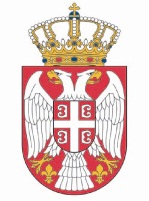                                                                Republika Srbija                                                              Narodna skupština                                                             Kabinet predsednikaNAJAVAPredsednica Narodne skupštine Republike Srbije Ane Brnabić sastaće se u utorak, 16. aprila, sa direktorom ODHIR Mateom Mekačijem.Sastanak će biti održan u Domu Narodne skupštine, Trg Nikole Pašića 13, u 12.30 časova.Snimateljima i fotografima omogućeno je snimanje početka sastanka, nakon kojeg će uslediti saopštenje za javnost.Molimo vas da akreditacije na memorandumu redakcije (neophodno da sadrže: ime i prezime, broj lične karte) dostavite danas, najkasnije do 19.00 časova, na i-mejl: infosluzba@parlament.rs .Beograd,15. april 2024. godine